Příloha č. 5ČESTNÉ PROHLÁŠENÍ – SEZNAM TECHNIKŮ A ODBORNÝCH PRACOVNÍKŮveřejná zakázkamalého rozsahu mimo režim zákona č. 134/2016 Sb., o zadávání veřejných zakázek, v platném znění (dále též jen jako „zákon“) na stavební práce s názvem:„3BJ – DOBŘANY 90, DOBŘANY“Zadavatel:			                                     	Obec Dobřany			se sídlem: 	Dobřany č. p. 90, 518 01 DobruškaIČ: 	00274887zastoupen:	Michalem Moravcem, starostou obcemobil: 	+420 724 183 076e-mail: 	obecdobrany@volny.cz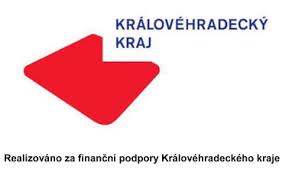 Účastník (dodavatel):	(obchodní firma účastníka - dodavatele)se sídlem 		(adresa sídla účastníka - dodavatele)IČ: 		(identifikační číslo účastníka - dodavatele)DIČ: 		(daňové identifikační číslo účastníka - dodavatele)zastoupen: 		(jméno a příjmení / funkce - např. jednatel, předseda představenstva)	Účastník (dodavatel) tímto prokazuje splnění zadavatelem požadované technické kvalifikace ve smyslu ustanovení článku 4 odst. III. písm. b) Zadávací dokumentace, kdy čestně prohlašuje, že je dodavatelem, který splnil požadavek na prokázání seznamu techniků, jež se budou podílet na plnění veřejné zakázky, a to zejména těch zajišťujících kontrolu jakosti, bez hledu na to, zda jde o zaměstnance dodavatele nebo osoby v jiném vztahu k dodavateli.Účastník (dodavatel) tímto čestně prohlašuje a níže předkládá SEZNAM TECHNIKŮ A ODBORNÝCH PRACOVNÍKŮ, jež se budou podílet na plnění této zakázky, a to zejména techniků či odborných pracovníků dle čl. 4 odst. III. písm. b) a bodu ii. této Zadávací dokumentace.SEZNAM TECHNIKŮ A ODBORNÝCH PRACOVNÍKŮ dle čl. 4 odst. III. písm. b) Zadávací dokumentace:min. 1 specializovaný technický pracovník, který bude autorizovaným inženýrem nebo technikem v oboru pozemní stavby a bude disponovat následujícími předpoklady: prokáže osvědčení o autorizaci pro autorizovaného inženýra nebo technika v oboru pozemních staveb (autorizace dle zákona č. 360/1992 Sb., o výkonu povolání autorizovaných architektů a o výkonu povolání autorizovaných inženýrů a techniků činných ve výstavbě);prokáže praxi v délce min. 5 let v požadovaném oboru;prokáže odbornou kvalifikaci, tj. praxi v oblasti výkonu funkce stavbyvedoucího na staveništi při minimálně třech (3) realizacích staveb spočívajících ve výstavbě (novostavbě), nástavbě, přístavbě či rekonstrukci budov občanské vybavenosti za posledních 5 let v celkové hodnotě rozpočtových stavebních nákladů každé referenční zakázky, na níž se dokládaná autorizovaná osoba podílela, min. ve výši 5.000.000,- Kč bez DPH.Údaje o této praxi, tj. účasti minimálně na třech (3) stavbách v rámci výstavby (novostavby), nástavby, přístavby či rekonstrukci budov občanské vybavenosti dle shora uvedených podmínek, uvede tato osoba ve svém profesním životopise.Přílohou tohoto seznamu techniků a odborných pracovníků obsahujícího seznam techniků a odborných pracovníků, jež se budou podílet na plnění této zakázky ve smyslu výše uvedeného, musí být k uvedenému technickému odbornému pracovníkovi doložen profesní životopis, ze kterého bude vyplývat identifikace takové osoby, její praxe, náplň pracovní a funkční činnosti, pravdivost uvedených údajů a potvrzení podpisem osoby, jejíž životopis je dokládán, a to minimálně v rozsahu a struktuře:jméno a příjmení osoby;označení funkční pozice a náplně práce;dosažené vzdělání;přehled profesní praxe a její délky v relevantním oboru k předmětu této veřejné zakázky včetně uvedení realizovaných staveb, jejich stručného popisu a finanční výše plnění;prohlášení: „čestně prohlašuji, že veškeré informace a údaje uvedené v tomto životopise jsou pravdivé“;vlastnoruční podpis osoby, o jejíž životopis se jedná.V		, dne	 titul, jméno a příjmení osoby oprávněné zastupovat účastníka (dodavatele):	razítko účastníka a podpis osobyoprávněné zastupovat účastníka (dodavatele):	STAVBYVEDOUCÍSTAVBYVEDOUCÍjméno a příjmení technika či odborného pracovníkačíslo autorizace dle údajů v zápisu v ČKAITdosažené vzdělánípozice a funkční zařazení u dodavatele (účastníka)délka praxe v požadovaném oboru odpovídajícím předmětu této veřejné zakázky (tj. v oboru pozemní  stavby).přehled profesní praxe prostřednictvím uvedení realizovaných staveb, na kterých se technik či odborný pracovník podílel ve funkci stavbyvedoucího, jejich stručný popis (označení), termín realizace a finanční výši plněníInformace, zda se jedná o zaměstnance dodavatele (účastníka) či osobu spolupracující na základě jiné smluvně podložené spolupráce. (v případě, že nejde o zaměstnance účastníka, pak je dodavatel (účastník) povinen doložit prostou kopii takové smlouvy s příslušným technikem či odborným pracovníkem a dále dodržet veškeré povinnosti o prokazování kvalifikace prostřednictvím jiných osob dle ustanovení § 83 zákona)Kontaktní osoba dodavatele (účastníka) k ověření správnosti doložených údajů o předmětné osobě odborného technického pracovníka (jméno a příjmení, telefon, e-mail)